18-ое заседание 27-созыва                              ҠАРАР                                                                          РЕШЕНИЕОб отмене решения Совета сельского поселения Кунгаковский сельсовет муниципального района Аскинский район Республики Башкортостан от 07 мая 2013 года №107 «Об определении   территорий, прилегающие к местам  массового скопления граждан и местам нахождения источников повышенной опасности,  а также границ прилегающих к некоторым организациям и объектам территорий, на которых не допускается розничная продажа алкогольной продукции»В целях приведения нормативно-правовых актов в соответствие с действующим законодательством, рассмотрев протест прокуратуры Аскинского района №4д-2017 от 23 мая 2017  года, Совет сельского поселения Кунгаковский сельсовет муниципального района  Аскинский район Республики Башкортостан, р е ш и л: 1. Отменить решение  Совета сельского поселения Кунгаковский сельсовет муниципального района Аскинский район Республики Башкортостан от 07 мая 2013 года №107 «Об определении   территорий, прилегающие к местам  массового скопления граждан и местам нахождения источников повышенной опасности,  а также границ прилегающих к некоторым организациям и объектам территорий, на которых не допускается розничная продажа алкогольной продукции».2. Обнародовать  настоящее решение путем размещения в сети общего  доступа «Интернет» на официальном сайте администрации сельского поселения Кунгаковский сельсовет муниципального района Аскинский район Республики Башкортостан   www.kungak04sp.ru. 3. Контроль исполнения настоящего решения возложить на постоянную комиссию  по социально-гуманитарным вопросам Совета сельского поселения Кунгаковский сельсовет муниципального района Аскинский район Республики Башкортостан. Заместитель председателя Советасельского поселения Кунгаковский сельсоветмуниципального района Аскинский район                 Республики Башкортостан                                                                     Н.Р.Сабитов   д.Кунгак   19 июля 2017 года     №117БАШКОРТОСТАН РЕСПУБЛИКАҺЫ АСҠЫН РАЙОНЫМУНИЦИПАЛЬ РАЙОНЫНЫҢҠӨНГӘК АУЫЛ СОВЕТЫАУЫЛ БИЛӘМӘҺЕ СОВЕТЫ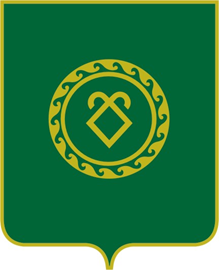 СОВЕТ СЕЛЬСКОГО ПОСЕЛЕНИЯ КУНГАКОВСКИЙ СЕЛЬСОВЕТ МУНИЦИПАЛЬНОГО РАЙОНААСКИНСКИЙ РАЙОНРЕСПУБЛИКИ БАШКОРТОСТАН